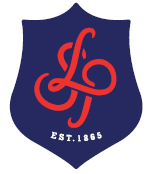 Pre-assessment content reviewPre-assessment skills reviewPost-assessment reviewRevision planning Subject: MathematicsYear: Y13Unit 5 ProbabilityWhat and Why “Probability, the mathematics of chance and uncertainty, is central to the modern world and at the heart of everything from risk calculations in pandemics to our basic understanding of the physical world and quantum theory and particle physics. You will learn the key ideas in probability, exploring the differences between mutually exclusive and independent events and build an understanding of the crucial idea of conditional probability. You will also learn how to apply this understanding in a variety of different representations from tree diagrams to two way tables and Venn diagram ,and to construct and interpret mathematical models based on probability. Thus unit will lay the foundations for later work we will do on Statistical Distributions and on Hypothesis Testing.” Key terms:Mutually exclusiveIndependentConditionalIntersection UnionSet notationVenn diagramsTwo way tablesTree diagramsProbability distributionKey ideasUnderstand what probability is and what it means to put numbers on itUnderstand what mutually exclusive and independent events areUnderstand what conditional probability meansApplications of Integration be able to calculate simps probabilities for mutually exclusive and independent eventsBe able to calculate conditional probabilitiesKnow and be able to use the laws of probability, given using set notationApply your understanding to problems in a wide variety of contexts with information given in trees diagrams. two way tables, Venn diagrams and using set notationConstruct and interpret simps probability models using all of the aboveSpecification pointPre-readingApplication and Assessment (date)Independent learningExtension – Cultural Capital and ReadingH1-H4Topics you should be confident in prior to unit:GCSE Higher probability topicsWebsites: revise all GCSE probability herehttps://www.bbc.co.uk/bitesize/guides/zsrq6yc/revision/8End of unit assessment, which will also include selected year 12 material 50% seen 50% unseen90% pass needed or resit required. Kerboodle Online LoginMy MathsExam SolutionsMaths Genie Article: A good article with links to a large and interesting selection of problems that will develop your understanding of probability:https://nrich.maths.org/newprobapproach VIDEOS:  Hannah Fry in an interesting presentation:  https://www.youtube.com/watch?v=_q4DrUHKC0Qa great video on a famous problem in probability: https://www.youtube.com/watch?v=JWV6eHNetZ0Enrichment: A challenging probability problem that will also test you understanding of fractions:    https://undergroundmathematics.org/thinking-about-numbers/difference-of-two-fractionsI feel secure inI need to focus onMy action planI feel secure inI need to focus onMy action planWeaknesses in content knowledgeSkills I need to focus onMy action planRetest / review – teacher and student commentRetest / review – teacher and student commentRetest / review – teacher and student commentSpec pointNotes completeRevision materialsPast paper Qs Timed conditions